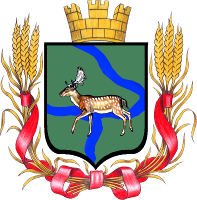 Администрация Еланского городского поселения Еланского муниципального района Волгоградской области РАСПОРЯЖЕНИЕ11.07.2019 г. № 153-р«О переносе остановочного пункта»Руководствуясь федеральными законами от 10.12.1995 N 196-ФЗ "О безопасности дорожного движения", от 06.10.2003 N 131-ФЗ "Об общих принципах организации местного самоуправления в Российской Федерации", требованиями пункта 5.3ГОСТ Р 52766-2007 "Дороги автомобильные общего пользования. Элементы обустройства. Общие требования", Уставом Еланского городского поселения Еланского муниципального района Волгоградской области, в целях улучшения качества обслуживания пассажиров и обеспечения безопасности дорожного движения в р.п. Елань Волгоградской области  1.  МБУ "Благоустройство"  ( Сумбаев А.Ф.): провести работы по переносу остановочного пункта "Школа № 1 ", расположенного по нечетной стороне улице Ленинской,  вперед по ходу движения транспорта за пешеходный переход, в соответствии с  требованиями действующего законодательства, с установкой соответствующего  дорожного знака;2.  МУП «Еланское КХ» (Русяев В.А.): разработать и согласовать в установленном порядке с ОГИБДД                         отдела МВД России по Еланскому району схему расположения                         дорожных  знаков;3. Довести до сведения перевозчиков, осуществляющих пассажирские перевозки по договору с администрацией Еланского городского поселения, информацию о переносе остановочного пункта на новое место и проведении инструктажей с водителями.4.  Внести изменения в паспорт маршрутов, проходящих через перенесенный остановочный пункт.  5. Настоящее распоряжение вступает в силу с момента его подписания    и подлежит обязательному обнародованию в сети Интернет.6. Контроль за исполнением настоящего распоряжения возложить на заместителя главы администрации Еланского городского поселения Овсянникова Андрея Геннадьевича.Глава Еланскогогородского поселения						Н.А. Савин